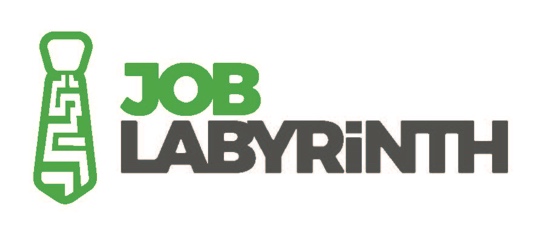 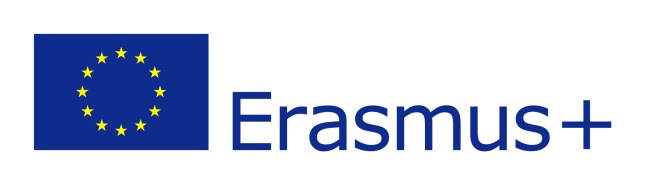 JOB LABYRINTH - A fiatalok inklúzív szemléletű oktatásának és a munkába való átmenetének a játékalapú megközelítések révén történő elősegítése, integrálva az aktív foglalkoztatást és a webalapú iránymutatást Európában. 2016-1-IT01-KA202-005493JELENTKEZÉSI LAP A “JOB LAB GYAKORLATI KÖZÖSSÉGHEZ”Kérjük, töltse ki az űrlapot, írja alá és küldje el a kiválasztott JL nemzeti koordinátornak!Szervezet neve ____________________________________________________Tevékenységi köre____________________________________________________________Ország _____________________ Cím______________________________________Szervezet rövid leírása_______________________________________________________________________________________________________________________________________________________________________________________________Kapcsolattartó teljes neve_______________________________________________E-mail ____________________________________________________________________Miért szeretne csatlakozni a Gyakorlati Közösséghez?Milyen módon kíván közreműködni a Gyakorlati Közösség munkájában?Dátum _________________                                     Aláírás ___________________